 Обобщение   опыта 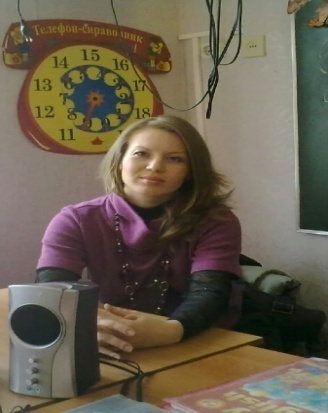 по теме: « Формирование коммуникативных учебных действий в рамках ФГОС НОО на уроках английского языка на начальном этапе»                                   учителя  английского языка                                           МБОУ   Кагальницкой  СОШ №1                                          Аристовой  Елены  Валерьевны1.Актульность  темыИнтегративной целью обучения иностранному языку в начальных классах является формирование элементарной коммуникативной компетенции младшего школьника на доступном для него уровне в основных видах речевой деятельности: аудировании, говорении, чтении и письме.Элементарная коммуникативная компетенция понимается как способность и готовность младшего школьника осуществлять межличностное и межкультурное общение с носителями изучаемого иностранного языка в устной и письменной форме в ограниченном круге типичных ситуаций и сфер общения, доступных для младшего школьника. Учение более не рассматривается как простая трансляция знаний от учителя к учащимся, а приобретает характер сотрудничества — совместной работы учителя и учеников в ходе овладения знаниями и решения проблем. Всё это придаёт особую актуальность задаче формирования в начальной школе всех четырёх видов УУДУниверсальные учебные действия - это способность субъекта к саморазвитию и самосовершенствованию путем сознательного и активного присвоения нового социального опыта; совокупность действий учащегося, обеспечивающих его культурную идентичность, социальную компетентность, толерантность, способность к самостоятельному усвоению новых знаний и умений, включая организацию этого процесса2.  Содержательный компонент  опыта
Подробнее рассмотрим коммуникативные действия, которые обеспечивают социальную компетентность и сознательную ориентацию учащихся на позиции других людей (прежде всего, партнера по общению или деятельности), умение слушать и вступать в диалог, участвовать в коллективном обсуждении проблем, интегрироваться в группу сверстников и строить продуктивное взаимодействие и сотрудничество со сверстниками и взрослыми.  Коммуникативные УУД - это социальная компетентность, коммуникативное взаимодействие, что наиболее эффективно развивается именно в рамках данного предмета.              Как сформировать УУД? Ясно одно - формирование УУД невозможно, если образовательный процесс организован по - старинке. Нельзя научить ребенка общаться, учиться, организовывать свою работу, не ставя его в активную позицию, не обращая внимание на развивающие задачи. Просто лекциями и пересказыванием учебника не обойтись… Конечно, помогает  УМК.На протяжении 7 лет я работаю   по УМК   М.З. Биболетовой “ Enjoy  English 2-4” . Я считаю, что содержание учебного материала, принципы и методы обучения  в полной мере  соответствует  требованиям ФГОС НОО.    В рамках обучения колоссальную роль приобретает коммуникативная деятельность учителя при взаимодействии с учащимися.Обучение  коммуникативным умениям происходит во взаимосвязи, начиная с первых уроков. На протяжении начального курса  коммуникативные ууд  развиваются  в пределах  тематики, задания приобретают более  творческий  характер и к завершению начальной  ступени  учащиеся успешно выходят на уровень владения коммуникативными умениями.Рассмотрим   коммуникативные учебные действия , которыми должен овладеть выпускник начальной  школы  по предмету « Иностранный  язык».Младший школьный возраст является благоприятным для формирования коммуникативного компонента УУД. На начальном этапе обучения индивидуальные успехи ребёнка впервые приобретают социальный смысл, поэтому в качестве одной из основных задач начального образования является создание оптимальных условий для формирования коммуникативных компетенций, мотивации достижения, инициативы, самостоятельности учащегося.Формы   работы   на   уроке  могут быть разнообразными: парная,  индивидуальная, групповая.Хочу выделить следующие преимущества совместной (групповой)  работы:- как показывает практика, возрастает объем и глубина понимания усваиваемого материала;- на формирование знаний, умений и навыков тратится меньше времени, чем при фронтальном обучении;- возрастает познавательная активность и творческая самостоятельность учащихся;- возрастает сплоченность класса;- ученик более точно оценивает свои возможности;- дети приобретают навыки, необходимые для жизни в обществе: ответственность, такт и так далее;- желание вступать в контакт с окружающими;- знание правил и норм, которым необходимо следовать при общении с окружающими;- умение решать конфликтные ситуации, умение слушать собеседника, умение эмоционально сопереживать, умение работать в группе.Работа в парах или группах помогает организации общения, так как каждый ребенок имеет возможность говорить с заинтересованным собеседником, высказывать свою точку зрения, уметь договариваться в атмосфере доверия и доброжелательности, свободы и взаимопонимания, быть в сотворчестве равных и разных. Групповая поддержка вызывает чувство защищенности, и даже самые робкие и тревожные дети преодолевают страх.Готовясь к уроку я стараюсь придерживаться  следующих рекомендаций:Рекомендации по развитию коммуникативных универсальных учебных действий:1.     Научите ребенка высказывать свои мысли. Во время его ответа на вопрос задавайте ему наводящие  вопросы.2.     Не бойтесь «не стандартных уроков», попробуйте различные виды игр, дискуссий и групповой работы для освоения материала.3.     Составьте для учеников алгоритм пересказа текста, материала с опорами.4.     Организовывая групповую работу, напомните ребятам о правилах ведения дискуссий беседы.5.     Приучите ребенка самого задавать уточняющие вопросы по материалу, переспрашивать, уточнять.6.     Изучайте и учитывайте жизненный опыт учеников, их интересы, особенности развития.3.   Методологический   компонент  опытаМожно много говорить о технологиях обучения. Каждая хороша по-своему. Но я считаю, что любая педагогическая технология должна быть переосмыслена учителем и окрашена творческим, эмоциональным отношением к своему делу и искренней любовью к детям.1. Коммуникативные УУД формируются, когда: - ученик учится отвечать на вопросы; - ученик учится задавать вопросы; - ученик учится вести диалог; -ученик учится пересказывать сюжет; - учащихся учат слушать; перед этим учитель обычно говорит: «Слушаем внимательно». 2. Технология будет работать если:3.     Использование  современных образовательных технологийВ   моей   «педагогической копилке» есть много  технологий по формированию коммуникативных  ууд. Наиболее  применяемые  мною  представлены   в  таблице
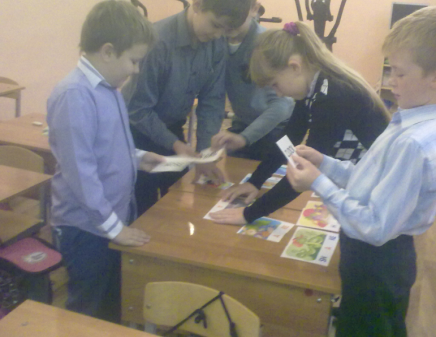 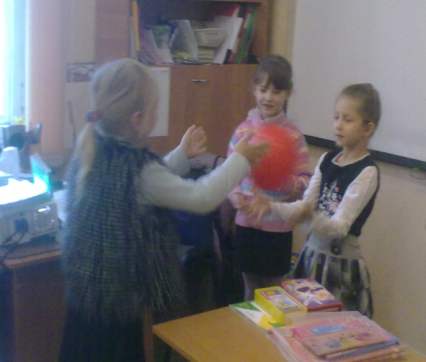 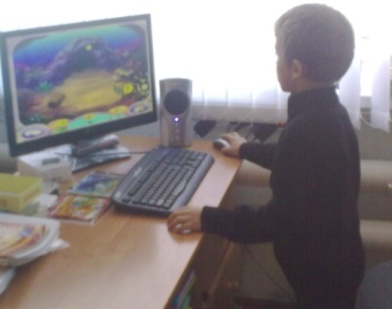   4 . Соблюдение    этапов  деятельности  учащихся  Формирование любых умений, в том числе и универсальных учебных действий (УУД) возможно лишь в деятельности, которая проходит через следующие этапы:4. Практический  компонент  опыта   1   Общение – неотъемлемая часть любого урока, поэтому формирование коммуникативных универсальных учебных действий учащихся ведет к повышению качества учебно-воспитательного процесса.              В  УМК « Английский  с удовольствием»  представлен широкий спектр  заданий , направленных  на формирование  коммуникативных  ууд.В устной  форме формирование коммуникативных  ууд  осуществляется в виде монолога и диалога посредством создания ситуаций для общения в пределах  изучаемой тематики, важно создать  на уроке коммуникативную  потребность в использовании и выборе лексических единиц  и речевых клише.                 Я применяю набор ситуативных  карточек. Приведу примеры некоторых.Формулировка коммуникативной задачи может быть и на английском в зависимости от возрастной группы. Коммуникативные задачи должны соответствовать  по своему содержанию  тематике изучаемого материала.Рр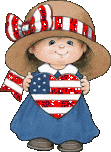 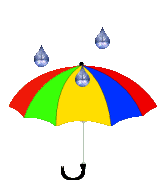 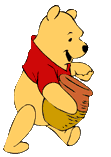 2   Также  для  более непосредственного восприятия  изучаемых  лексических единиц и  речевых клише я использую  коммуникативные  и ролевые  игры коммуникативные игры    направлены   на развитие устного общения, является то, что в данных упражнениях речевая деятельность рассматривается в социальном контексте с учетом темы разговора, отношений между партнерами по общению, места и времени действия, учета предварительных знаний о своем собеседнике и т. д., что способствует приближению процесса обучения к реальной жизни.Игры принято делить на языковые, коммуникативные, ролевые и деловые.               Языковые игры, как следует из названия, предназначаются для развития умений и навыков на материале разных знаков языка — от слогов до микротекстов. К играм такого характера относятся лото, кроссворды, игры с кубиком, карточками, лабиринты, составление слов/предложений и др.Языковые игры предназначаются для начального этапа и представляют собой разновидность упражнений в парной или групповой работе с целью закрепления и активизации языкового материала, а также обучения несложным высказываниям.Коммуникативные игры обучают общению в форме репродуктивно-продуктивных упражнений. Они ситуативно-обусловлены и связаны с реализацией одного-двух речевых намерений. Наличие ролей в этих играх необязательно. Основными характерными чертами всех ролевых игр являются:а) наличие проблемы, лежащей в основе игры;б)наличие определенных персонажей/ролей, имеющих разное отношение к обсуждаемой проблеме;в)наличие проблемной ситуации, которая содержит в себе условия когнитивного конфликта.Ролевые игры способствуют формированию следующих умений:• принять и исполнить роль;• ориентироваться в ролях партнеров;• выбирать языковые средства в соответствии с ситуацией;• проводить и отстаивать свою точку зрения;• склоняться к компромиссу;• предусматривать конфликт и находить пути для его устранения;• формулировать проблему и предлагать пути ее решения;• менять тактику своего поведения;• владеть стратегией общения (уместно употреблять речевые и этикетные формулы; знать формулы обращений; уметь выражать благодарность, просьбу, согласие, возражение и др.);Ролевая игра предполагает наличие трех этапов: подготовительного, проведения игры, контроля.  Моим   ученикам больше всего  нравятся игры  « Я знаю слово по теме», « Отгадай»,« В зоопарке», « В магазине», « Верно или неверно», « Что пропало», « Кто исчез», « Лото» и т.д 3.   В письменной  речи о сформировании   коммуникативной  компетенции  можно говорить, когда учащийся способен  заполнить анкету, может написать письмо или  составить  кроссворд , загадку или  рассказ с опорой на образец. Для развития коммуникативных учебных действий как нельзя лучше подходят проектные работы. Детям нравится работать совместно в группах. Творческая работа их увлекает. Темы для проектной работы могут быть самыми разнообразными.5. Результативный  компонент  опытаАнализ изученной литературы, свой собственный опыт позволили мне разработать систему оптимальных методов и приемов развития коммуникативных способностей учащихся начальной школы на уроках английского языка. Для получения  результатов было проведено наблюдение за изменениями в содержании речевой деятельности на иностранном языке у учащихся. Наблюдение проводилось в соответствии с выделенными критериями оценки речевой деятельности в период с 1 сентября 2012 по 1 марта 2013 г (Таблица 1). Результаты показали   положительную динамику развития коммуникативных навыков у учащихся в диапазоне от второго класса к четвертому (Таблица 1, Диаграмма 1). Как видно из диаграммы, ребята сделали кто маленький, а кто большой шаг вперед в развитии своих коммуникативных способностей. Кроме того,  показатели качества обучения  ( Диаграмма 2)  в течении учебного текущего года  говорят о  практической целесообразности применения  вышеперечисленных методов, форм, приёмов и технологий   по формированию коммуникативных ууд	Таблица 1                                                                                                                                   Диаграмма 1Диаграмма 2Вывод:Анализируя проделанную работу и имеющийся педагогический опыт можно сделать следующие выводы:Занятия по английскому языку в начальной школе способствовали развитию коммуникативных способностей учащихся. В этом смысле сделаны первые шаги  по воспитанию ученика как иноязычного речевого партнера, обладающего коммуникативной компетенцией, через использование игровых технологий и личностно-ориентированный подход к обучению.Результатом проведенной работы являются несколько методических рекомендаций к курсу английского языка в начальной школе:в целях совершенствования преподавания иностранного языка считаю необходимым вести дальнейшую разработку новых методических приемовсистематически, а не эпизодично применять на уроках игры, творчески направленные упражнения, технологии способствующие развитию коммуникативных навыков учащихся;учить детей свободному общению друг с другом на английском языке в различных ситуациях.Список  литературы 1.Федеральный государственный образовательный стандарт начального общего образования // приказ МОН РФ от 6 октября 2009 г. №373 2. Воронцов, А.Б. / Проектные задачи а начальной школе : пособие для учителя / [А. Б. Воронцов, В. М. Заславский, С. В. Егоркина и др. ] ; под ред. А. Б. Воронцова. – 3-е изд. – М. : Просвещение, 2011. – 176 с. – (Стандарты второго поколения). 3. Воронцов, А.Б. / Реализация новых образовательных стандартов в начальной школе средствами образовательной системы Д.Б.Эльконина–В.В.Давыдова (Пособие для учителя 1 класса) // А.Б. Воронцов. Пособие для учителя 1 класса. – М., Вита–Пресс, 2010. – С.– 125. 4. Карабанова О. А.   Что такое универсальные учебные действия и зачем они нужны / О. А. Карабанова // Муниципальное образование: инновации и эксперимент. - 2010. - № 2. - С. 11-12.5. Перминова Л.М.
   Взаимосвязь стандартов первого и второго поколений / Л. М. Перминова
// Народное образование. - 2010. - № 7. - С. 209-216.
Анализ стандартов. Существенные отличия и связи образовательно-обучающего характера.6. Формирование универсальных учебных действий в основной школе: от действия к мысли. Система заданий : пособие для учителя / Под ред. А.Г. Асмолова. - М. : Просвещение, 2010. - 159 с. : ил. - (Стандарты второго поколения). - Библиогр.: с. 155-158. КлассТема2Проект «Новогодняя открытка»2Проект «Иллюстрация к сказке»2Проект «Мой друг»2Проект « Моё любимое  животное»2Проект « Что я могу»3Проект «Письмо Санте».3Проект «Подарок на день рождения».3Проект « Любимое время года»3Проект « Меню»3Проект « Лучший  друг. Это кто?»4Проект «Dream house».4Проект «Let’s write a fairy tale!».4Проект «MFM (Modern fashion magazine) for Stars».4Проект «Diploma».№ п/пКритерии оценки2 классы3 классы   4 классыIумение понимать на слух иноязычную речь и адекватно реагировать на неё58%60%68%IIумение решать реальные коммуникативные задачи, которые возникают на уроке в процессе реального общения (поздороваться, извиниться, попрощаться и т.д.)60%62%88%IIIумение вести диалог с одним или несколькими собеседниками с целью обмена информацией, побуждения собеседника к действию57%60%70%IVлогично и последовательно высказываться в связи с ситуацией общения, используя при этом элементы повествования, описания, рассуждения45%45%47%Vстроить осмысленные самостоятельные творческие высказывания37%40%56%